Месячный ход температуры за февраль и март 2013 г.г.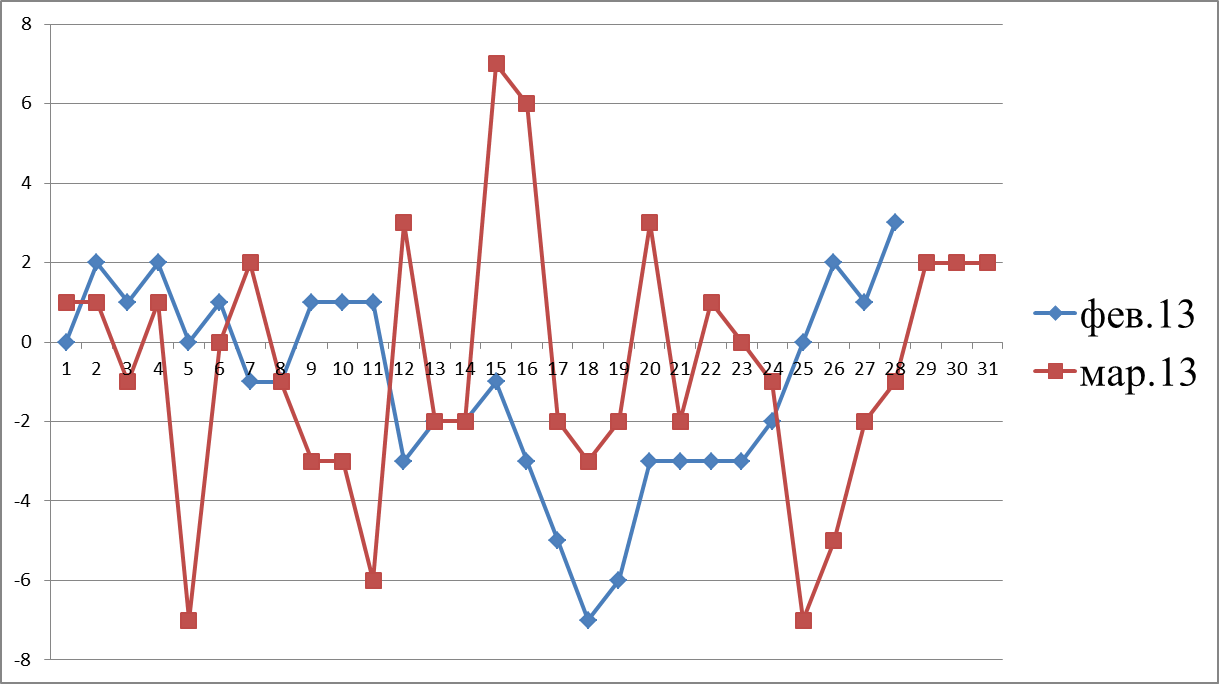 Месячный ход температуры за февраль и март 2012 Показатели среднемесячных температур февраля  и мартаПоказатели амплитуды температуры воздуха февраля и мартаГодСредняя t февральСредняя t март2012-9,5-0,42013-1-0,62014-2,6?ГодАмплитуда t в февралеАмплитуда t в марте.2012221820131014201415?